(）　て　 FAX　025-249-8122をごのうえ、（）でまで（nia21c@niigata-ia.or.jp）または（025-249-8122）でおみください。：　　　　　　　　　　　 　　　 　 ：　　　　　　　　　　　　　     TEL : 　　　　　　　　　　 　　 　　    　E-mail :                                ※が５をえるは、をしたをください。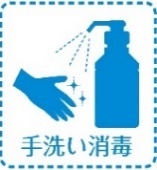 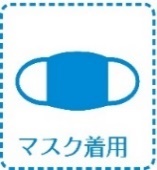 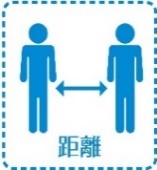 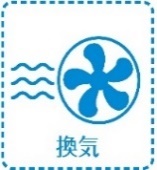 ふりがな//①①②②③③④④⑤⑤